             от 25 апреля 2024 года № 346             В соответствии с главой 31 Налогового кодекса Российской Федерации,  статьей 35 Федерального закона от 6 октября 2003 года № 131-ФЗ «Об общих принципах организации местного самоуправления в Российской Федерации», Указом Губернатора Оренбургской области от 04 апреля 2024 года № 103-ук «О введении на территории Оренбургской области режима чрезвычайной ситуации регионального характера», руководствуясь статьей 27 Устава муниципального образования  Сорочинский городской округ Оренбургской области, Совет депутатов муниципального образования Сорочинский городской округ Оренбургской области РЕШИЛ:1.   Внести в решение Совета депутатов  муниципального образования Сорочинский городской округ Оренбургской области от 19.02.2021 № 37 «Об утверждении Положения «О земельном налоге на территории муниципального образования Сорочинский городской округ Оренбургской области» (далее – Положение) следующие изменения:  Раздел IV Положение дополнить пунктом 4.4. следующего содержания:«4.4. От уплаты земельного налога  освобождаются физические лица, включенные в списки граждан, которым была оказана финансовая помощь в связи с полной или частичной утратой ими имущества первой необходимости в результате чрезвычайной ситуации, обусловленной прохождением весеннего паводка на территории Оренбургской области в 2024 году, утвержденные Губернатором Оренбургской области, в отношении земельных участков занятых жилищным фондом и (или) объектами инженерной инфраструктуры жилищно-коммунального комплекса (за исключением части земельного участка, приходящейся на объект недвижимого имущества, не относящийся к жилищному фонду и к объектам инженерной инфраструктуры жилищно-коммунального комплекса) или приобретенных (предоставленных) для жилищного строительства (за исключением земельных участков, приобретенных (предоставленных) для индивидуального жилищного строительства, используемых в предпринимательской деятельности), находящихся в собственности, постоянном (бессрочном) пользовании или пожизненном наследуемом владении, расположенных на территории муниципального образования Сорочинский городской округ Оренбургской области и в границах зоны чрезвычайной ситуации природного или техногенного характера, определенной указом Губернатора Оренбургской области от 04.04.2024 № 103-ук «О введении на территории Оренбургской области режима чрезвычайной ситуации регионального характера». Налоговая льгота устанавливается за налоговый период 2023 года».Установить, что настоящее решение вступает в силу по истечении одного месяца со дня его официального опубликования в газете «Сорочинский вестник».3. Контроль за выполнением данного решения возложить на постоянную депутатскую комиссию по вопросам бюджета, муниципальной собственности и социально – экономическому развитию.Председатель Совета  депутатов муниципального образования Сорочинский городской округ Оренбургской области                        С.В. ФильченкоГлава муниципального образованияСорочинский городской округ                                                               Т.П. Мелентьева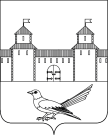 СОВЕТ ДЕПУТАТОВМУНИЦИПАЛЬНОГО ОБРАЗОВАНИЯСОРОЧИНСКИЙ ГОРОДСКОЙ ОКРУГОРЕНБУРГСКОЙ ОБЛАСТИ(XXXVII ВНЕОЧЕРЕДНАЯ СЕССИЯ ШЕСТОГО СОЗЫВА)РЕШЕНИЕО внесении изменений в решение  Совета депутатов муниципального образования Сорочинский городской  округ Оренбургской области от 19.02.2021 № 37 «Об утверждении Положения «О земельном налоге на территории муниципального образования Сорочинский городской округ Оренбургской области» (с учетом изменений от 17 ноября 2023 № 302)